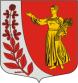 ПОСТАНОВЛЕНИЕ«07» декабря 2021 года	№ 742Об утверждении Положения о проведении открытого конкурса по выбору специализированной службы по вопросам похоронного дела по предоставлению гарантированного перечня услуг по погребению на территории Пудомягского сельского поселенияВ целях реализации Федерального закона от 12.01.1996 N 8-ФЗ "О погребении и похоронном деле", руководствуясь требованиями Федерального закона от 26.07.2006 N 135-ФЗ «О защите конкуренции», Федерального закона от 06.10.2003 г. №131-ФЗ «Об общих принципах организации местного самоуправления в Российской Федерации»,  Уставом  Пудомягского сельского поселения, Положением об администрации Пудомягского сельского поселения:ПОСТАНОВЛЯЕТ:1.  Утвердить:1.1. Положение о комиссии по выбору специализированной службы по вопросам похоронного дела на территории Пудомягского сельского поселения (приложение N 1).1.2. Состав комиссии по выбору специализированной службы по вопросам похоронного дела на территории Пудомягского сельского поселения (приложение N 2).2. Заместителю начальника отдела по управлению имуществом Константиновой Я.Н.:2.1. Провести открытый конкурс по выбору специализированной службы по вопросам похоронного дела на территории Пудомягского сельского поселения.2.2. Обеспечить опубликование в газете "Гатчинская правда" извещение о проведении открытого конкурса по выбору специализированной службы по вопросам похоронного дела на территории Пудомягского сельского поселения».2.3. Обеспечить размещение конкурсной документации по проведению открытого конкурса по выбору специализированной службы по вопросам похоронного дела на территории Пудомягского сельского поселения на официальном сайте Администрации  www.adm-pudomyagi.ru и на сайте www.torgi.gov.ru.3. Контроль за исполнением настоящего постановления оставляю за собой.Глава администрации                                                                            Пудомягского  сельского   поселения                                                        С.В. ЯкименкоИсп.: Константинова Я.НПриложение N 1 к постановлению администрации
Пудомягского сельского поселения
№______от «___»________2021г.ПОЛОЖЕНИЕ О КОМИССИИ ПО ВЫБОРУ СПЕЦИАЛИЗИРОВАННОЙ СЛУЖБЫ ПО ВОПРОСАМ ПОХОРОННОГО ДЕЛА НА ТЕРРИТОРИИ ПУДОМЯГСКОГО СЕЛЬСКОГО ПОСЕЛЕНИЯ
 1. Общие положенияНастоящее Положение определяет порядок деятельности комиссии по выбору специализированной службы по вопросам похоронного дела на территории поселения (далее - Комиссия) путем проведения открытого конкурса (далее - конкурс).

2. Правовое регулирование2.1. Комиссия в своей деятельности руководствуется Гражданским кодексом Российской Федерации, Федеральным законом от 06.10.2003 N 131-ФЗ "Об общих принципах организации местного самоуправления в Российской Федерации", Федеральным законом от 12.01.1996 N 8-ФЗ "О погребении и похоронном деле".

 3. Цели и задачи Комиссии3.1. Комиссия создается в целях проведения выбора специализированной службы по вопросам похоронного дела на территории Пудомягского сельского поселения путем проведения открытого конкурса.3.2. Исходя из целей деятельности Комиссии, определенных в пункте 3.1 настоящего Положения, в задачи Комиссии входит:3.2.1. Обеспечение объективности при рассмотрении, сопоставлении и оценке заявок на участие в конкурсе.
3.2.2. Обеспечение эффективности использования средств бюджетов разных уровней.3.2.3. Соблюдение принципов публичности, прозрачности, конкурентности, равных условий при проведении конкурса.3.2.4. Устранение возможностей злоупотребления и коррупции при проведении конкурса.

4. Порядок формирования Комиссии4.1. Комиссия является коллегиальным органом.4.2. В состав Комиссии входят не менее пяти человек - членов Комиссии, в их числе - председатель Комиссии, заместитель председателя Комиссии, секретарь Комиссии.4.3. Членами Комиссии не могут быть лица, которые лично заинтересованы в результатах проведения конкурса (в том числе физические лица, подавшие заявки на участие в конкурсе, состоящие в штате организаций, подавших указанные заявки), либо физические лица, на которых способны оказывать влияние участники конкурса (в том числе физические лица, являющиеся участниками (акционерами) этих организаций, членами их органов управления, кредиторами участников конкурса).4.4. В случае выявления в составе Комиссии лиц, указанных в пункте 4.3 настоящего Положения, указанные лица должны быть незамедлительно заменены лицами, которые лично не заинтересованы в результатах конкурса и на которых не способны оказывать влияние участники конкурса.4.5. Замена члена Комиссии осуществляется постановлением Администрации.

 5. Функции Комиссии5.1. Основными функциями Комиссии являются:5.1.1. Вскрытие конвертов с заявками на участие в конкурсе.5.1.2. Отбор участников конкурса.5.1.3. Рассмотрение, оценка и сопоставление заявок на участие в конкурсе.5.1.4. Определение победителя конкурса.
5.1.5. Ведение протокола вскрытия конвертов с заявками на участие в конкурсе (далее - протокол вскрытия конвертов), протокола рассмотрения заявок на участие в конкурсе и протокола оценки и сопоставления заявок на участие в конкурсе.5.1.6. Определение победителя конкурса.
6. Права и обязанности Комиссии, ее отдельных членов6.1. Комиссия обязана:6.1.1. В день, во время и в месте, указанном в извещении о проведении открытого конкурса, вскрыть конверты с заявками на участие в конкурсе, которые поступили в Комиссию.6.1.2. Не допускать изменения требований к участникам конкурса, указанных в конкурсной документации.6.1.3. Вносить разъяснения участников конкурса в протокол вскрытия конвертов с заявками на участие в конкурсе.6.1.4. Вести протокол вскрытия конвертов с заявками на участие в конкурсе.6.1.5. Рассматривать заявки на участие в конкурсе на соответствие требованиям, установленным действующим законодательством, конкурсной документацией.6.1.6. Принимать решение о допуске лиц, подавших заявку на участие в конкурсе, к участию в конкурсе, об их признании участниками конкурса или об отказе в допуске указанных лиц к участию в конкурсе в порядке и по основаниям, которые предусмотрены действующим законодательством, конкурсной документацией.6.1.7. Вести протокол рассмотрения заявок на участие в конкурсе.6.1.8. Осуществлять оценку и сопоставление заявок на участие в конкурсе, в соответствии с критериями, указанными в извещении о проведении открытого конкурса и в конкурсной документации.6.1.9. Определить победителя конкурса.
6.2. Комиссия:
6.2.1. Требует от лиц, подавших заявку на участие в конкурсе, участников конкурса представления разъяснений поданных ими документов и заявок.6.2.2. Отстраняет от участия в конкурсе лиц, заявка которых не соответствует конкурсной документации, а также в случае выявления недостоверности предоставленных документов.6.3. Члены Комиссии обязаны:6.3.1. Знать и руководствоваться в своей деятельности требованиями законодательства Российской Федерации и иных нормативно-правовых актов Российской Федерации и настоящего Положения.6.3.2. Лично присутствовать на заседаниях Комиссии. Отсутствие на заседании допускается только по уважительным причинам.6.3.3. Не допускать разглашения сведений, ставших им известными в ходе проведения процедур проведения конкурса, кроме случаев, прямо предусмотренных законодательством и иными нормативно-правовыми актами Российской Федерации.6.3.4. Заявить о личной заинтересованности в результатах проведения конкурса либо о возможности оказания на них влияния участниками конкурса. Заявление должно быть сделано заранее и не препятствовать проведению заседания Комиссии в установленные сроки.6.3.5. Подписывать протоколы, оформляемые по результатам работы Комиссии.6.4. Члены Комиссии:6.4.1. Знакомятся со всеми предоставленными участниками конкурса документами и сведениями.6.4.2. Выступают на заседаниях Комиссии.6.4.3. Проверяют правильность содержания протоколов.6.4.4. Письменно излагают свое особое мнение при проведении соответствующих процедур конкурса. Особое мнение члена данной Комиссии на официальном сайте не размещается и в официальном печатном издании не публикуется.6.5. Председатель Комиссии:6.5.1. Осуществляет общее руководство работой Комиссии и обеспечивает выполнение настоящего Положения.6.5.2. Открывает и ведет заседания Комиссии, объявляет перерывы.6.5.3. Объявляет заседание правомочным при наличии кворума.6.5.4. Объявляет состав Комиссии.6.5.5. Назначает члена Комиссии, который будет осуществлять вскрытие конвертов с заявками на участие в конкурсе.6.6. В отсутствие председателя Комиссии его функции, указанные в пункте 6.5 настоящего Положения, осуществляет заместитель председателя Комиссии.
6.7. Секретарь Комиссии:
6.7.1. Осуществляет подготовку заседаний Комиссии, включая оформление и рассылку необходимых документов, информирование членов Комиссии по всем вопросам, относящимся к их функциям, в том числе извещает лиц, принимающих участие в работе Комиссии, о времени и месте проведения заседания не менее чем за два рабочих дня до их начала и обеспечивает членов Комиссии необходимыми материалами.6.7.2. Оформляет протоколы ведения конкурса и результатов конкурса.
6.7.3. Осуществляет иные действия организационно-технического характера, связанные с проведением конкурса.

7. Регламент работы Комиссии7.1. Работа Комиссии осуществляется на ее заседаниях. Комиссия правомочна осуществлять свои функции, если на заседании Комиссии присутствует не менее половины общего числа ее членов.7.2. Решения Комиссии принимаются простым большинством голосов от числа присутствующих на заседании членов. При равенстве голосов голос председателя является решающим. При голосовании каждый член Комиссии имеет один голос. Голосование осуществляется открыто. Проведение заочного голосования не допускается.

8. Ответственность членов Комиссии8.1. Члены Комиссии несут ответственность в пределах, установленных действующим законодательством.8.2. В случае, если члену Комиссии станет известно о нарушении другим членом Комиссии действующего законодательства, иных нормативных правовых актов Российской Федерации и настоящего Положения, он должен сообщить об этом председателю Комиссии незамедлительно.8.3. Члены Комиссии не вправе распространять сведения, составляющие государственную, служебную или коммерческую тайну, ставшие известными им в ходе проведения конкурса.
Приложение N 1 к постановлению администрации
Пудомягского сельского поселения
№______от «___»________2021г.СОСТАВ КОМИССИИ ПО ВЫБОРУ СПЕЦИАЛИЗИРОВАННОЙ СЛУЖБЫ ПО ВОПРОСАМ ПОХОРОННОГО ДЕЛА НА ТЕРРИТОРИИ ПУДОМЯГСКОГО СЕЛЬСКОГО ПОСЕЛЕНИЯАДМИНИСТРАЦИЯ МУНИЦИПАЛЬНОГО ОБРАЗОВАНИЯ«ПУДОМЯГСКОЕ СЕЛЬСКОЕ ПОСЕЛЕНИЕ»ГАТЧИНСКОГО МУНИЦИПАЛЬНОГО РАЙОНАЛЕНИНГРАДСКОЙ ОБЛАСТИЕфремова Марина Анатольевна
заместитель главы администрации, председатель комиссииКарповец Татьяна Евгеньевна  
начальник отдела по управлению имуществом, заместитель председателя комиссии                
Мороз Оксана Робертовнаначальник отдела бюджетного учета и отчетности, секретарькомиссии                                                  
Члены комиссии:                                                          
Члены комиссии:                                                          
Макатова Дарья Александровна
начальник канцелярииКонстантинова Яна Николаевна
заместитель начальника отдела по управлению имуществом